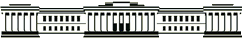 КАЗАНСКИЙ (ПРИВОЛЖСКИЙ) ФЕДЕРАЛЬНЫЙ УНИВЕРСИТЕТЦентр перспективного развитияИнформационный дайджест:политика, образование, университеты15 июня 2016 годаСИ 1. Формирование портфеля программ и интеллектуальных продуктовКитайцы будут преподавать язык студентам Крымского федерального университета им. В.И. ВернадскогоЯлтинская Гуманитарно-педагогическая академия КФУ им. В.И. Вернадского ввела новый предмет - «Китайский язык и литература». Занятия будут проводить китайские преподаватели.По словам ректора, подготовка кадров по новой специальности не только поможет решить проблему с переводчиками и преподавателями китайского языка, но и обеспечит быстро меняющийся рынок квалифицированными кадрами, способными составить конкуренцию иностранным специалистам.http://www.crimea.kp.ru/online/news/2420409/МИФИ запускает англоязычные программы для зарубежных проектов РосатомаНациональный исследовательский ядерный университет "МИФИ" с нынешнего года в полном объеме запускает англоязычные магистерские программы по подготовке специалистов для зарубежных проектов Росатома по строительству АЭС, сообщил в интервью РИА Новости декан физико-технического факультета вуза Георгий Тихомиров."Мы готовы предоставлять самый широкий спектр образовательных программ. У нас есть специалитет, на который идут представители стран, в которых Росатом будет строить атомные станции, документация которых будет написана на русском языке. Речь идет о специальности "Атомные станции: проектирование, эксплуатация и инжиниринг". И будущим сотрудникам станций очень важно погружение в русскоязычную среду для обращения с документацией", — сказал Тихомиров в интервью РИА Новости по итогам форума.http://ria.ru/atomtec/20160608/1444504571.html#ixzz4BYcZAtF0В МГУ появятся специальности продюсерство, инноватика и биотехнологииМосковский государственный университет объявил в 2016 году набор на три новые образовательные программы, среди которых появилась специальность "продюсерство", а также две программы интегрированного магистра – "инноватика" и "биотехнологии".http://ria.ru/society/20160620/1449342597.html#ixzz4CDBJr5flСетевая магистратура: обучение сразу в нескольких ведущих университетах страныУникальную возможность получить степень магистра, пройдя обучение сразу в нескольких федеральных университетах, получат магистранты Сибирского федерального университета.Об этом изданию рассказала заместитель проректора по учебной работе Ольга Осипенко.Сетевое взаимодействие позволяет студентам проходить образовательную программу не в одном вузе, а поучиться сразу в нескольких университетах, научно-исследовательских институтах или высокотехнологичных предприятиях с новыми преподавателями и по другим технологиям, поработать на современном оборудовании, которого, к примеру, нет в лабораториях его вуза. Каждый участник сети при этом берёт на себя обязательства обеспечить академическую мобильность за счет собственных ресурсов. На сегодня СФУ является оператором 9 сетевых программ.http://kuzpress.ru/society/16-06-2016/46109.htmlТГУ открывает магистратуру для юристов-экологов Томский государственный университет (ТГУ) будет готовить юристов в сфере природоохранного законодательства по новой магистерской программе "Правовое обеспечение оборота и рационального использования природных ресурсов", занятия начнутся в сентябре на базе Юридического института ТГУ.Отмечается, что выпускники программы смогут работать в нефтегазовой отрасли, органах власти, сферах градостроительства, лесного и водного хозяйства, охраны природы и других. Сообщается также, что преподавать в магистратуре будут судьи областного арбитражного суда, сотрудники администрации Томска и области. Студенты смогут проходить практику в нефтегазовых компаниях, кадастровой палате, облдепартаменте архитектуры и строительства, органах судебной системы РФ, прокуратуре и других организациях. Обучение будет платным, набор ограничен – 30 человек.http://www.riatomsk.ru/article/20160614/tgu-otkrivaet-s-sentyabrya-magistraturu-dlya-yuristov-ekologov/СИ 4. Развитие прорывных направлений исследований и разработокБиомедицина и фармацевтикаУченые из МФТИ нашли различия между стволовыми и репрограммированными клеткамиРоссийские учёные и медики из Московского физико-технического института, Федерального научного центра физико-химической медицины и Института общей генетики занимаются исследованиями стволовых клеток. Специалисты хотели выявить причины различий оригинальных стандартных образцов от репрограммированных и доказать, что отличия проявляются не из-за вышеупомянутой процедуры. Для этого учёные взяли набор стандартных «эталонных» стволовых клеток и превратили их в пять разных специализированных, а после этого применили репрограммирование и вернули им первоначальный вид и получили пять разных наборов или линий обычных клеток. При этом все результаты тщательно фиксировались. Оказалось, что при наличии пяти линий клонов минимум в 95% случаев вполне возможно выбрать те клетки, которые полностью соответствуют «золотому стандарту». Работа учёных является важным достижением для понимания генетических изменений и стволовых клеток как таковых. Они исключили один вариант отличия превращений обычных клеток в стволовые.http://vistanews.ru/science/60286 © Создан препарат, растворяющий тромбы в тысячи раз эффективнее существующих аналоговУченые из Университета ИТМО в сотрудничестве с Санкт-Петербургской городской Мариинской больницей разработали магнитоуправляемый препарат для лечения тромбоза, состоящий из пористой магнетитовой основы и заключенного в нее тромболитического фермента. Раствор из наночастиц нового препарата, сосредоточенный на тромбе с помощью магнита, в перспективе сможет расщеплять сгустки крови в организме до 4000 раз эффективнее, чем существующие тромболитики. Разработка также позволит снизить дозу лекарства в десятки раз и избежать множества побочных эффектов. https://www.gazeta.ru/science/news/2016/06/20/n_8784125.shtmlСибирские ученые разрабатывают отечественный метод лечения ракаРазработка проходит на единственном за Уралом исследовательском ядерном реакторе.Задача ученых состоит в создании выведенных нейтронов с определенными ядерно-физическими характеристиками. В свою очередь медики из томского НИИ онкологии и Федерального медико-биологического агентства займутся разработкой методик лечения.http://superomsk.ru/news/36377-sibirskie_uchene_razrabatvayut_otechestvenny_metod/Перспективные материалыПластмассу научились превращать в жидкое топливоКитайские химики разработали эффективный метод по преобразованию полиэтилена в жидкое топливо. В случае если новый процесс получится запустить в промышленных масштабах, люди смогут радикально сократить объемы пластмассового мусора на планете. Чжэн Хуан (Zheng Huang) из Китайской академии наук и его коллеги представили итог четырех лет работы. Они создали метод разложения при температуре всего 150 градусов с добавлением дешевого органометаллического катализатора — например, петролейного эфира с иридием. Катализатор ослабляет связи между атомами углерода и водорода в пластмассе, ускоряя разложение. Кроме того, образующееся на выходе вещество пригодно к использованию в качестве жидкого дизельного топлива.Ученым удалось разложить несколько пакетов и бутылок. Однако для использования в промышленных масштабах новый метод еще не годится: соотношение пластмассы к катализатору пока составляет тридцать частей к одной, а для коммерческого запуска оно должно дойти до десяти тысяч или миллиона к одному. Также нужно будет заменить иридий (редкий и дорогой металл платиновой группы) на что-то более дешевое.https://lenta.ru/news/2016/06/20/plastic/Инфокоммуникационные и космические технологииТПУ предложил безвзрывной способ разрушения железобетонных конструкций Ученые Томского политехнического университета (ТПУ) презентовали представителям РЖД установку, с помощью которой без взрывов можно утилизировать железобетонные шпалы и другие конструкции. Установка представляет собой большой контейнер, к которому прикрепляется высоковольтный электрод. По сути, это ванна с проводами. По электроду подается высокое напряжение – 400-600 тысяч вольт.В результате электрического разряда бетон разрывает на куски. В итоге получают отдельно железную арматуру и отдельно – бетонную крошку. Все это подлежит переработке. Установка может помочь в решении проблемы по утилизации отходов бетона и железобетона.http://www.riatomsk.ru/article/20160621/tpu-bezvzrivnoj-sposob-razrusheniya-zbk/Томские ученые разрабатывают протез руки, управляемый при помощи мозга В недрах Томского политехнического университета ведется энергичная разработка революционного для РФ биомедицинского импланта — протеза, которым можно будет управлять с помощью силы мысли. По подсчетам ученых, окончательная стоимость такого протеза составит приблизительно 40-60 тыс. руб. Отмечается, что на протезе будут установлены датчики, которые смогут определять миоэлектрический знак. Прототип протеза и программное обеспечение для управления им готовы будут до конца последующего года. Их назначение заключается в улавливании знаков, которые головной мозг высылает здоровой конечности. Система способна будет предвидеть необходимые действия, самостоятельно анализируя знак, поступающий в здоровую часть руки. Программное обеспечение будет универсальным, но впоследствии его можно будет приспособить в соответствии с определенным слепком руки. http://szaopressa.com/2016/06/20/tomskie-uchenie-razrabativayut-protez-ruki-upravlyaemiy-pri.htmlРазработка ученых МИФИ повысит конкурентоспособность отечественных радиоэлектронных устройствУченые Института функциональной ядерной электроники НИЯУ МИФИ разработали технологический процесс изготовления монолитных интегральных схем малошумящего усилителя и усилителя средней мощности, который соответствует требованиям развития современной электроники - миниатюризации, минимальному энергопотреблению и максимальной надежности.Уникальная технология, предложенная специалистами МИФИ, составит основу получения конкурентоспособных на мировом рынке многофункциональных интегрированных радиоэлектронных устройств нового поколения на основе высокоплотных электронных модулей, которые смогут эффективно заменить зарубежные аналоги.http://www.i-mash.ru/news/nov_otrasl/80340-razrabotka-uchenykh-mifi-povysit.htmlИскусственный интеллект научился диагностировать рак с точностью до 92%Специалисты в области компьютерных технологий из Гарвардской медицинской школы и Медицинского центра Бет-Изрэйел представили систему искусственного интеллекта, которая диагностирует рак груди с точностью 92%. В рамках исследования ученые использовали алгоритм машинного обучения, который ранее применялся для разнообразных задач, например, распознавания речи и изображений. Исследователи вводили в программу сотни слайдов, на которых специалисты отмечали области рака и нормальных клеток. Через некоторое время программа смогла создать вычислительную модель для классификации раковых клеток. В результате компьютер научился определять указывающие на рак биологические особенности, которые врачи анализируют с помощью микроскопа.https://www.gazeta.ru/science/news/2016/06/21/n_8788247.shtml